Presseinformation»Usedom« von Claudia PautzMeßkirch, März 2019Bäder, Kirchen, Seemannsgarn
Claudia Pautz lädt zur Entdeckungstour auf die Ostseeinsel Usedom einDie zweitgrößte Insel Deutschlands, auch »Badewanne von Berlin« genannt, hat sich vom Insel-Geheimtipp zu einem attraktiven Urlaubsziel der Deutschen entwickelt. Über eine Millionen Touristen strömen jährlich nach Usedom, um die besondere Atmosphäre der südlichen Ostsee in sich aufzusaugen. Lange, weiße Strände, sanfte Wellen und eine frische Brise bringen die Seele zum Baumeln. Ob Wochenendauszeit, Familien- oder Aktivurlaub – in der Pommerschen Bucht gibt es vieles zu entdecken. Dies greift die Autorin und Insulanerin Claudia Pautz in ihrem neuen Lieblingsplätze-Band »Usedom« auf und entführt die LeserInnen auf eine persönliche Tour durch ihre Heimat. Von Ahlbeck über Zinnowitz bis zur polnischen Grenze gibt sie Einblicke in die Kultur, Architektur und Kulinarik der Insel, die von einem einzigartigen Panorama und herzlichen Menschen lebt. Unterhaltsame Texte, qualitativ hochwertige Fotografien und persönliche Tipps komplettieren eine unvergessliche Reise mit besonderem Flair.Zum BuchWer einmal auf Usedom den feinen Strandsand durch seine Finger rieseln ließ und beim Blick über die Ostseewellen den Alltag vergaß, wird immer wieder hierher zurückkehren. Begleiten Sie Claudia Pautz zu ihren Lieblingsplätzen! Sie werden durch mondäne Seebäder spazieren und Jahrhunderte alte Kirchen betreten, Fischer kennenlernen und die versunkene Stadt Vineta aus den Fluten aufsteigen sehen. Denn in wunderbar pommerscher Art weiß die Autorin vieles zu erzählen – auch ein bisschen Seemannsgarn vielleicht …Die AutorinClaudia Pautz hat Salzwasser im Blut, denn seit mehr als fünf Generationen ist ihre Familie auf Usedom zu Hause. Schon als Kind spürte sie die Leidenschaft für das Meer und verbrachte jede freie Minute am Strand. Heute lebt sie als Autorin und Herausgeberin in Bansin und erzählt in Büchern und auf ihrem Blog »inselverliebt Usedom« über das Leben am Meer. Viermal im Jahr erscheinen ihre Geschichten als Magazin.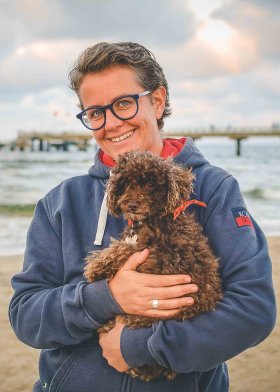 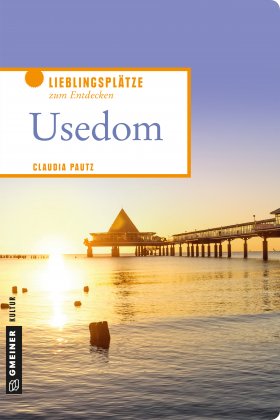 UsedomClaudia Pautz192 SeitenEUR 14,00 [D] / EUR 14,40 [A]ISBN 978-3-8392-2409-0Erscheinungstermin: 13. März 2019 (Copyright Porträt: © Jan Kubea)Kontaktadresse: Gmeiner-Verlag GmbH Petra WendlerIm Ehnried 588605 MeßkirchTelefon: 07575/2095-153Fax: 07575/2095-29petra.wendler@gmeiner-verlag.dewww.gmeiner-verlag.deAnforderung von Rezensionsexemplaren:Claudia Pautz »Usedom«, ISBN 978-3-8392-2409-0Absender:RedaktionAnsprechpartnerStraßeLand-PLZ OrtTelefon / TelefaxE-Mail